Compléments sur la position du casque (voir vidéo sur le site SRAV (savoir rouler à vélo) :Le casque doit rentrer sur la tête sans forcerIl ne doit pas être trop large pour ne pas tomber sur les yeux.La sangle doit être attachée sous le menton et serrée jusqu’à ce qu’elle touche le coup de l’enfant. Attention : elle ne doit pas être trop lâche, sinon le casque ne protège pas l’enfant.Au niveau des oreilles, les sangles doivent se rejoindre en dessous. À régler si nécessaire.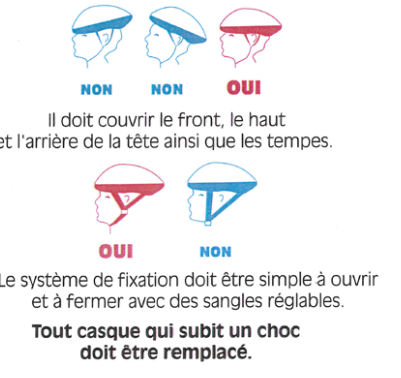 Je sais aussi : (entourer la bonne réponse)Démonter une roue en libérant les mâchoires des freinsOUI               NONRemettre en place une chaîne qui a sautéOUI              NONNettoyer mon vélo aux endroits les plus importantsOUI              NONNOM du propriétaire :                                                            Je contrôle et j’entretiens mon véloNOM du partenaire :  NOM du propriétaire :                                                            Je contrôle et j’entretiens mon véloNOM du partenaire :  NOM du propriétaire :                                                            Je contrôle et j’entretiens mon véloNOM du partenaire :  NOM du propriétaire :                                                            Je contrôle et j’entretiens mon véloNOM du partenaire :  Je vérifie avec un partenaireBon étatProblème constatéRéparation à prévoirEtat des freins à l’avant : poignée, câbles, gaine, patins, plaquettes, …Etat des freins à l’arrière : poignée, câbles, gaine, patins, plaquettes, …Selle : fixation et réglage de la hauteur (assis sur la selle, la pointe des pieds en extension touche le sol)Transmission : pédalier, chaîne, roue libre : le graissage, le jeu de la chaine et du pédalier, si le plateau est voilé, si le dérailleur permet de passer toutes les vitesses. Roues : vérifier si les roues sont bien serrées, si elles ne sont pas voiléesPneus : vérifier le gonflage, vérifier l’état sur la bande roulante et sur les côtésSystèmes réfléchissants : vérifier l’état, la propretéSonnette ou avertisseur piéton : vérifier le bon fonctionnementCasque : le bon état : absence de fissure et réglage de la sangle